     			     Barok u  srpskoj književnosti                                                                                    Jovan Rajić (1726-1801)                                                                                                        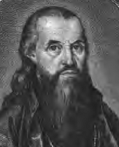                                                                              Zaharije Orfelin (1726 -1785)                                                   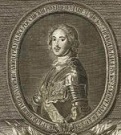 Đorđe Branković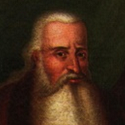 1645-17111650	1690		1726	    1733         1740							    1785				    1801